от 27 марта 2023 г. № 126О внесении изменений в постановление администрацииОршанского муниципального района Республики Марий Элот 17 мая 2021 г. № 197 «Об утверждении административного регламентапредоставления муниципальной услуги «Заключение соглашения о перераспределении земель и (или) земельных участков, находящихся в муниципальной собственности, или государственная собственность, на которые не разграничена, и земельных участков, находящихся в частной собственности»Руководствуясь Земельным кодексом Российской Федерации, Уставом Оршанского муниципального района Республики Марий Эл, утвержденным решением Собрания депутатов Оршанского муниципального района Республики Марий Эл от 19 февраля 2020 г. № 51, администрация Оршанского муниципального района Республики Марий Элп о с т а н о в л я е т:1. Внести в административный регламент предоставления муниципальной услуги «Заключение соглашения о перераспределении земель и (или) земельных участков, находящихся в муниципальной собственности, или государственная собственность, на которые                     не разграничена, и земельных участков, находящихся в частной собственности», утвержденный постановлением администрации Оршанского муниципального района Республики Марий Эл от 17 мая 2021 г. 
№ 197 (далее – административный регламент) следующие изменения:1.1. Пункт 9 административного регламента изложить в следующей редакции:«9. Максимальный срок предоставления муниципальной услуги составляет:на первом этапе:не более чем 20 дней со дня поступления заявления 
о перераспределении земель и (или) земельных участков, находящихся в муниципальной собственности, или государственная собственность, на которые не разграничена, и земельных участков, находящихся в частной собственности (далее – заявление о перераспределении земельных участков) – срок для направления заявителю согласия на заключение соглашения о перераспределении земельных участков (при подаче заявления 
о перераспределении земельных участков при наличии утвержденного проекта межевания территории) или для принятия и направления заявителю решения об утверждении схемы расположения земельного участка 
с приложением схемы расположения земельного участка (при подаче заявления о перераспределении земельных участков при отсутствии проекта межевания территории) или принятия решения об отказе в заключении соглашения о перераспределении земельных участков при наличии оснований, указанных в подпунктах 1-13 пункта 20 настоящего административного регламента.В случае, если схема расположения земельного участка, в соответствии с которой предстоит образовать земельный участок, подлежит согласованию в соответствии со статьей 3.5 Федерального закона от 25 октября 2001 года № 137-ФЗ "О введении в действие Земельного кодекса Российской Федерации", срок, предусмотренный пунктом 9 настоящего административного регламента, может быть продлен, но не более чем до тридцати пяти дней со дня поступления заявления о перераспределении земельных участков. О продлении срока рассмотрения указанного заявления уполномоченный орган уведомляет заявителя.на втором этапе:не более чем 30 дней со дня предоставления заявителем 
в уполномоченный орган выписки из Единого государственного реестра недвижимости об основных характеристиках и зарегистрированных правах на объект недвижимости земельный участок или земельные участкки, образуемых в результате перераспределения – срок для подготовки 
и направления заявителю подписанных экземпляров проектов соглашения 
о перераспределении земельных участков или для принятия решения 
об отказе в заключении соглашения о перераспределении земельных участков при наличии основания, указанного в подпункте 14 пункта 20 настоящего административного регламента. Заявитель обязан подписать это соглашение не позднее чем в течение тридцати дней со дня его получения.Срок предоставления муниципальной услуги непосредственно заявителю составляет не более чем 50 дней со дня  поступления заявления 
о перераспределении земельных участков, без учёта времени постановки земельных участков на кадастровый учет.».2. Разместить настоящее постановление на странице администрации Оршанского муниципального района Республики Марий Эл                                  в информационно-телекоммуникационной сети «Интернет» официального интернет портала Республики Марий Эл                                                     https://mari-el.gov.ru/municipality/orshanka/.3. Настоящее постановление подлежит официальному опубликованию и вступает в силу по истечении 10 дней со дня его официального опубликования в районной газете «Вперед».4. Контроль за исполнением настоящего постановления возложить       на заместителя главы администрации Оршанского муниципального района Республики Марий Эл Стрельникову С.И.Глава администрации       Оршанскогомуниципального района                                                                     А.Плотников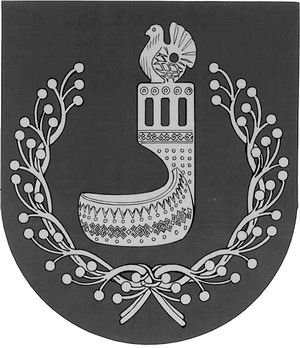 МАРИЙ ЭЛ РЕСПУБЛИКЫНОРШАНКЕ МУНИЦИПАЛЬНЫЙ РАЙОНЫН АДМИНИСТРАЦИЙЖЕПУНЧАЛАДМИНИСТРАЦИЯОРШАНСКОГО МУНИЦИПАЛЬНОГО РАЙОНАРЕСПУБЛИКИ МАРИЙ ЭЛПОСТАНОВЛЕНИЕ